Настоятель                       иерей Иаков ЗайцевВторой священник           протоиерей Сергий ШведовРасписание богослужений на март 2018 годаРУССКАЯ ПРАВОСЛАВНАЯ ЦЕРКОВЬМосковский ПатриархатИжевская и  Удмуртская ЕпархияПРИХОД ХРАМА СВЯТЫХ ПЕРВОВЕРХОВНЫХ АПОСТОЛОВ ПЕТРА И ПАВЛА1четвергМалое повечерие. Утреня с полиелеем. 1 час. Исповедь.16.002пятницаСщмч. Ермогена, патриарха Московского и всея России, чудотворца (1612).Часы с чтением Евангелия от Матфея. Изобразительны. Вечерня. Литургия Преждеосвященных Даров.Великое повечерие. Заупокойная утреня. Исповедь.8.0016.003субботаСвт. Льва, папы Римского (461).Исповедь. Литургия. Панихида. Поминовение усопших.Всенощное бдение. Исповедь.8.0016.004воскресеньеНеделя 2-я Великого поста. Глас 6-й.Свт. Григория Паламы, архиеп. Фессалонитского(переходящее празднование во 2-ю Неделю Великого поста).Молебен с каноном св. апостолам Петру и Павлу.Исповедь. Литургия св. Василия Великого.8.009.006вторникИсповедь. Соборование.16.008четвергМалое повечерие. Утреня с полиелеем. 1 час. Исповедь.16.009пятницаПервое (IV) и второе (452) обретение главы Иоанна Предтечи.Часы с чтением Евангелия от Матфея. Изобразительны. Вечерня. Литургия Преждеосвященных Даров.Великое повечерие. Заупокойная утреня. Исповедь.8.0016.0010субботаСвт. Тарасия, архиеп. Константинопольского (806).Исповедь. Литургия. Панихида. Поминовение усопших.Всенощное бдение. Исповедь.8.0016.0011воскресеньеНеделя 3-я Великого поста, Крестопоклонная. Глас 7-й.Молебен с каноном Преображению Господню.Исповедь. Литургия св. Василия Великого.8.009.0013вторникИсповедь. Соборование.16.0015четвергМалое повечерие. Утреня. 1 час. Исповедь.16.0016пятницаМчч. Евтропия, Клеоника и Василиска (ок. 308).Часы с чтением Евангелия от Матфея. Изобразительны. Вечерня. Литургия Преждеосвященных Даров.Великое повечерие. Заупокойная утреня. Исповедь.8.0016.0017субботаПрп. Герасима, иже на Иордане (478).Исповедь. Литургия. Панихида. Поминовение усопших.Всенощное бдение. Исповедь.8.0016.0018воскресеньеНеделя 4-я Великого поста. Глас 8-й. Прп. Иоанна Лествичника (переходящее празднование в 4-ю Неделю Великого поста).Молебен с каноном св. апостолам Петру и Павлу.Исповедь. Литургия св. Василия Великого.8.009.0019понедельникМалое повечерие. Утреня с полиелеем. 1 час. Исповедь.16.0020вторник40 мучеников, в Севастийском озере мучившихся (ок. 320).Исповедь. Часы. Изобразительны. Вечерня. Литургия Преждеосвященных Даров.8.0021средаУтреня. Чтение Великого канона прп. Андрея Критского.(«стояние Марии Египетской»).16.0022четвергЧетверг Великого канона.Часы с чтением Евангелия от Матфея. Изобразительны. Вечерня. Литургия Преждеосвященных Даров.8.0023пятницаУтреня со славословием. Чтение Акафиста Пресвятой Богородице16.0024субботаПохвала Пресвятой Богородицы (Суббота Акафиста).Исповедь. Литургия.Всенощное бдение. Исповедь.8.0016.0025воскресеньеНеделя 5-я Великого поста. Глас 1-й. Прп. Марии Египетской (переходящее празднование в 5-ю Неделю Великого поста).Молебен с каноном Преображению Господню.Исповедь. Литургия св. Василия Великого.8.009.0027вторникИсповедь. Соборование.9.0030пятницаВеликое повечерие. Утреня со славословием. Исповедь.16.0031субботаЛазарева суббота. Воскрешение прав. Лазаря.Исповедь. Литургия. Всенощное бдение. Исповедь.8.0016.00АПРЕЛЬАПРЕЛЬАПРЕЛЬ1воскресеньеНеделя 6-я, ваий (цветоносная, Вербное воскресенье).Вход Господень во ИерусалимИсповедь.Литургия.8.309.00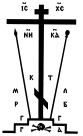 